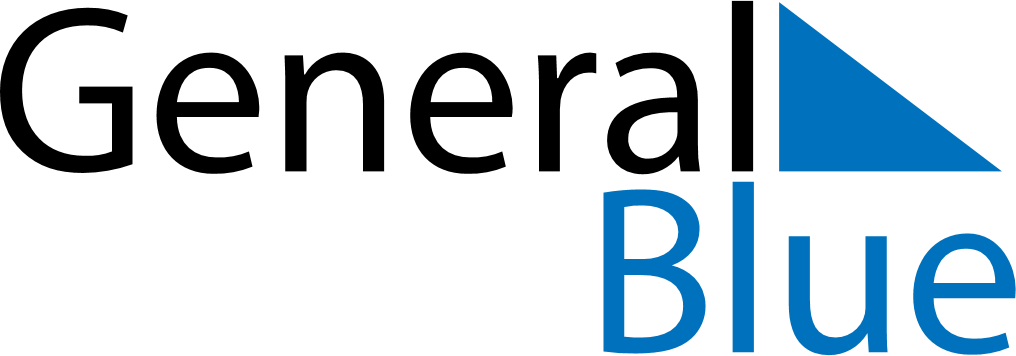 November 2027November 2027November 2027November 2027Antigua and BarbudaAntigua and BarbudaAntigua and BarbudaSundayMondayTuesdayWednesdayThursdayFridayFridaySaturday1234556Independence Day789101112121314151617181919202122232425262627282930